ПРОЕКТОб определении случаев
банковского сопровождения контрактов В соответствии с частью 2 статьи 35 Федерального закона от 5 апреля 2013 года №44-ФЗ «О контрактной системе в сфере закупок товаров, работ, услуг для обеспечения государственных и муниципальных нужд», администрация Добринского муниципального района Липецкой области постановляет.Установить, что банковское сопровождение контрактов осуществляется в соответствии с Правилами осуществления банковского сопровождения контрактов, утвержденными постановлением Правительства Российской Федерации от 20 сентября 2014 года №963 «Об осуществлении банковского сопровождения контрактов», в следующих случаях:в отношении банковского сопровождения контракта, заключающегося в проведении банком мониторинга расчетов в рамках исполнения контракта, если начальная (максимальная) цена такого контракта (цена контракта с единственным поставщиком (подрядчиком, исполнителем) составляет не менее 1 млрд. рублей;в отношении банковского сопровождения контракта, предусматривающего оказание банком услуг, позволяющих обеспечить соответствие принимаемых товаров, работ (их результатов), услуг условиям контракта, если начальная (максимальная) цена такого контракта (цена контракта с единственным поставщиком (подрядчиком, исполнителем) составляет не менее 5 млрд. рублей.Установить, что привлечение банка в целях банковского сопровождения контракта осуществляется поставщиком (подрядчиком, исполнителем).Правила осуществления банковского сопровождения контрактовОбщие положения
1. Настоящие Правила устанавливают порядок осуществления банковского сопровождения гражданско-правового договора, предметом которого являются поставка товара, выполнение работы, оказание услуги, заключенного от имени Российской Федерации, субъекта Российской Федерации или муниципального образования, а также бюджетным учреждением либо иным юридическим лицом в соответствии с частями 1, 4 и 5 статьи 15 Федерального закона "О контрактной системе в сфере закупок товаров, работ, услуг для обеспечения государственных и муниципальных нужд" (далее - контракт), включающий в себя в том числе требования к банкам и порядок их отбора, условия договоров, заключаемых с банком, а также требования к содержанию формируемых банками отчетов.

2. Используемые в настоящих Правилах понятия означают следующее:
а) "банковское сопровождение контракта" - обеспечение банком на основании договора, заключенного с поставщиком, подрядчиком, исполнителем (далее - поставщик) и всеми привлекаемыми в ходе исполнения контракта субподрядчиками, соисполнителями (далее - соисполнители), проведения мониторинга расчетов, осуществляемых в рамках исполнения контракта, на счете, открытом в указанном банке, и доведение результатов мониторинга до сведения заказчика, а также оказание банком иных услуг, определенных настоящими Правилами (далее - договор о банковском сопровождении);
б) "сопровождаемый контракт" - контракт на поставку товаров, выполнение работ, оказание услуг для обеспечения государственных или муниципальных нужд, заключенный между заказчиком и поставщиком в порядке, установленном Федеральным законом "О контрактной системе в сфере закупок товаров, работ, услуг для обеспечения государственных и муниципальных нужд", и содержащий условия о банковском сопровождении контракта;
в) "отдельный счет" - счет, открытый в банке, осуществляющем банковское сопровождение контракта, поставщику, соисполнителю, для проведения операций, включая операции в рамках исполнения сопровождаемого контракта.

3. Банковское сопровождение контракта в дополнение к проведению банком мониторинга расчетов, осуществляемых в рамках исполнения сопровождаемого контракта, в случаях и порядке, которые определены настоящими Правилами, может предусматривать оказание банком иных услуг, позволяющих обеспечить соответствие принимаемых товаров, работ (их результатов), услуг условиям сопровождаемого контракта (далее - расширенное банковское сопровождение).

4. Банковское сопровождение контракта, заключающееся в проведении мониторинга расчетов в рамках исполнения контракта, осуществляется банком без взимания платы, если не установлены требования о применении расширенного банковского сопровождения. Расширенное банковское сопровождение осуществляется за плату, размер которой не может превышать при цене контракта:
а) от 5 до 10 млрд. рублей - 1,09 процента цены контракта;
б) от 10 до 15 млрд. рублей - 1,05 процента цены контракта;
в) от 15 млрд. рублей - 1 процент цены контракта.

5. Привлечение банка в целях банковского сопровождения контракта осуществляется в соответствии с настоящими Правилами в отношении сопровождаемого контракта, заключаемого для обеспечения:
федеральных нужд поставщиком, - в случаях, предусмотренных абзацем вторым подпункта "а" и абзацем третьим подпункта "б" пункта 3 постановления Правительства Российской Федерации от 20 сентября . N 963 "Об осуществлении банковского сопровождения контрактов";
федеральных нужд заказчиком, - в случаях, предусмотренных абзацем третьим подпункта "а" и абзацем вторым подпункта "б" пункта 3 указанного постановления.

6. Условия сопровождаемого контракта, предусматривающие привлечение поставщиком банка в целях банковского сопровождения такого контракта, заключающегося в проведении мониторинга расчетов в рамках исполнения контракта, включают:
а) следующие обязанности поставщика:
осуществлять расчеты, связанные с исполнением обязательств по сопровождаемому контракту на отдельном счете, открытом в банке, осуществляющем банковское сопровождение контракта, а также заключить с банком договор о банковском сопровождении в срок, установленный сопровождаемым контрактом;
определять в договорах, заключаемых с соисполнителями, условия осуществления расчетов в рамках исполнения обязательств по таким договорам на отдельном счете для проведения операций, включая операции в рамках исполнения контракта, открытом в банке, осуществляющем сопровождение контракта;
предоставлять заказчику и банку сведения о привлекаемых им в рамках исполнения обязательств по сопровождаемому контракту соисполнителях (полное наименование соисполнителя, местонахождение соисполнителя (почтовый адрес), телефоны руководителя и главного бухгалтера, идентификационный номер налогоплательщика и код причины постановки на учет);
б) ответственность поставщика за несоблюдение условий, установленных сопровождаемым контрактом;
в) обязанность заказчика оплачивать поставленные товары (выполненные работы, оказанные услуги) по сопровождаемому контракту на отдельный счет;
г) право заказчика в соответствии с законодательством Российской Федерации на односторонний отказ от исполнения сопровождаемого контракта.

7. Условия сопровождаемого контракта, предусматривающие привлечение заказчиком банка в целях проведения мониторинга расчетов в рамках исполнения контракта, кроме условий, предусмотренных пунктом 6 настоящих Правил, включают:
а) сведения о привлекаемом заказчиком банке;
б) обязанность поставщика заключить с банком, определенным заказчиком, договор о банковском сопровождении контракта, проект которого является приложением к проекту сопровождаемого контракта.

8. Условия сопровождаемого контракта, предусматривающие привлечение банка в целях расширенного банковского сопровождения с оказанием предусмотренных пунктом 9 настоящих Правил дополнительных услуг (далее - расширенный сопровождаемый контракт), включают следующие обязанности заказчика:
а) определять документы, которые проверяются банком на соответствие содержанию контракта и (или) фактически поставленным товарам (выполненным работам (их результатам), оказанным услугам) (далее - документы, подтверждающие основание платежа);
б) определять соисполнителей, платежные документы которых проверяются банком на соответствие документам, подтверждающим основание платежа;
в) согласовывать банку перечень дополнительной информации, включаемой в основание осуществления платежа, указываемое в платежном документе поставщика, соисполнителя (далее - платежный документ);
г) согласовывать банку порядок осуществления банком проверки платежных документов на соответствие документам, подтверждающим основание платежа, и содержанию контракта, а также документов, подтверждающих основание платежа, на соответствие фактически поставленным товарам (выполненным работам (их результатам), оказанным услугам);
д) определять случаи, при которых банк согласовывает с заказчиком отказ в осуществлении платежа по платежным документам;
е) рассмотреть в течение 5 дней запрос банка о проведении платежей поставщика, соисполнителей;
ж) рассмотреть в течение 5 дней запрос поставщика о несогласии с отказом банка в проведении платежа поставщика, соисполнителей;
з) согласовывать с банком ответственность банка в связи с его отказом в осуществлении платежа по платежным документам.

9. Расширенный сопровождаемый контракт, включающий условие о привлечении банка заказчиком, помимо условий, предусмотренных пунктами 7 и 8 настоящих Правил, включает условия об обеспечении банком (в том числе с привлечением третьих лиц) хотя бы одного из следующих действий:
а) мониторинг исполнения сопровождаемого контракта, включающего анализ соответствия содержания документов, подтверждающих основание платежа, представляемых поставщиком и соисполнителями:
срокам поставки товаров (выполнения работ, оказания услуг) и количеству товаров (объему работ, услуг), предусмотренных сопровождаемым контрактом;
утвержденной в установленном порядке проектной документации, утвержденному графику выполнения работ и фактическим результатам выполненных работ (их отдельных этапов), в случае если предметом сопровождаемого контракта является выполнение работ, связанных со строительством (реконструкцией, в том числе с элементами реставрации, техническим перевооружением) объекта капитального строительства (общая стоимость проверенных банком работ должна составлять не менее 75 процентов общей стоимости строительства);
б) оказание агентских услуг при осуществлении строительного контроля и (или) технического (технологического) надзора.

II. Порядок отбора банков, требования к банкам, условия договора о банковском сопровождении10. Банковское сопровождение контракта осуществляется банком, включенным в предусмотренный статьей 74.1 Налогового кодекса Российской Федерации перечень банков, отвечающих установленным требованиям для принятия банковских гарантий в целях налогообложения.

11. В случае если между указанным в пункте 10 настоящих Правил банком и поставщиком заключен договор о предоставлении банковской гарантии по сопровождаемому контракту или кредитный договор на сумму не менее 30 процентов цены контракта, но не менее размера предоставляемого по сопровождаемому контракту аванса, договор о банковском сопровождении заключается с таким банком (если банк не отказался от его заключения). В иных случаях, а также в случае отказа банка от заключения договора о банковском сопровождении поставщик выбирает банк и заключает с ним договор о банковском сопровождении в соответствии с законодательством Российской Федерации.

12. В случае если банк привлекается заказчиком, отбор банка осуществляется способами, предусмотренными Федеральным законом "О контрактной системе в сфере закупок товаров, работ, услуг для обеспечения государственных и муниципальных нужд", из перечня банков, указанного в пункте 10 настоящих Правил.

13. Договор о банковском сопровождении должен содержать:
а) порядок и сроки открытия отдельного счета поставщику, соисполнителям;
б) права и обязанности сторон;
в) порядок и сроки зачисления и списания денежных средств с отдельного счета;
г) условия о возможности списания по требованию заказчика денежных средств с отдельного счета, открытого поставщику, в размере предоставленного аванса на условиях, определенных сторонами в сопровождаемом контракте, в случае если сопровождаемым контрактом не предусмотрено предоставление обеспечения его исполнения;
д) обязанность банка в рамках мониторинга расчетов, осуществляемых при исполнении сопровождаемого контракта, предоставлять ежемесячно заказчику с соблюдением положений законодательства Российской Федерации о банковской тайне:
сведения о проведении операций со средствами на отдельном счете в форме выписки о движении денежных средств по отдельному счету за отчетный календарный месяц;
отчет, содержание которого определяется пунктами 15 и 16 настоящих Правил;
сведения о результатах проведенной банком идентификации поставщика, соисполнителя при открытии ему отдельного счета;
е) случаи и порядок внесения изменений в договор о банковском сопровождении и его расторжения.

14. Договор о банковском сопровождении, заключаемый в рамках расширенного банковского сопровождения, помимо условий, предусмотренных пунктом 13 настоящих Правил, должен содержать:
а) согласованную с заказчиком информацию, указываемую в платежном документе;
б) право банка осуществить проверку платежного документа в порядке и сроки, которые согласованы с заказчиком;
в) перечень и порядок представления поставщиком, соисполнителями документов, подтверждающих основание платежа;
г) порядок и сроки проверки банком представляемых поставщиком, соисполнителями документов, подтверждающих основание платежа, на соответствие фактически поставленным товарам (выполненным работам (их результатам), оказанным услугам);
д) право банка отказать в осуществлении платежа по платежным документам, а также случаи, порядок и условия такого отказа;
е) ответственность банка в связи с его отказом в осуществлении платежа по платежным документам;
ж) обязанность банка предоставлять заказчику отчет о результатах мониторинга фактического исполнения сопровождаемого контракта.

III. Требования к содержанию формируемых банками отчетов
15. В соответствии с условиями сопровождаемого контракта банк ежемесячно, не позднее 15 числа месяца, следующего за отчетным периодом, предоставляет заказчику отчет по отдельному счету поставщика, соисполнителя о проведении операций в форме выписки о движении денежных средств по отдельному счету за отчетный календарный месяц, оборотно-сальдовой ведомости по отдельному счету за отчетный месяц, а также информацию о текущих остатках на отдельном счете на последнее число отчетного месяца.

16. Отчет по расширенному сопровождаемому контракту представляется банком заказчику не позднее 25-го числа месяца, следующего за отчетным периодом, и включает помимо информации, указанной в пункте 15 настоящих Правил:
а) информацию о результатах мониторинга соблюдения поставщиками сроков поставки товаров, выполнения работ, оказания услуг и условий контракта о количестве товаров, объеме работ, услуг (в случае заключения сопровождаемого контракта в целях строительства (реконструкции, в том числе с элементами реставрации, технического перевооружения) общая стоимость проверенных банком работ должна составлять не менее 75 процентов общей стоимости строительства);
б) информацию о соответствии содержания документов, подтверждающих исполнение контракта, представляемых поставщиком и соисполнителями, утвержденной в установленном порядке проектной документации и утвержденному графику выполнения работ, в случае если предметом расширенного сопровождаемого контракта является выполнение работ, связанных со строительством (реконструкцией, в том числе с элементами реставрации, техническим перевооружением) объекта капитального строительства, в том числе:
анализ информации о соответствии стоимости определенных договором поставщика с соисполнителем видов строительных работ среднерыночным значениям;
информацию о соответствии объемов выполненных работ, указанных в документах на оплату, фактически выполненным на объекте объемам работ (общая стоимость проверенных банком работ должна составлять не менее 75 процентов общей стоимости строительства);
информацию о соответствии выполняемых работ, определенных контрактом в качестве объекта мониторинга, проектной документации, условиям сопровождаемого контракта, включая сметные приложения и калькуляцию;
в) иную информацию, предусмотренную контрактом.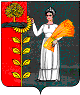 ПОСТАНОВЛЕНИЕАДМИНИСТРАЦИИ СЕЛЬСКОГО ПОСЕЛЕНИЯ ТИХВИНСКИЙ СЕЛЬСОВЕТ ДОБРИНСКОГО МУНИЦИПАЛЬНОГО РАЙОНАЛипецкой областиПОСТАНОВЛЕНИЕАДМИНИСТРАЦИИ СЕЛЬСКОГО ПОСЕЛЕНИЯ ТИХВИНСКИЙ СЕЛЬСОВЕТ ДОБРИНСКОГО МУНИЦИПАЛЬНОГО РАЙОНАЛипецкой областиПОСТАНОВЛЕНИЕАДМИНИСТРАЦИИ СЕЛЬСКОГО ПОСЕЛЕНИЯ ТИХВИНСКИЙ СЕЛЬСОВЕТ ДОБРИНСКОГО МУНИЦИПАЛЬНОГО РАЙОНАЛипецкой области17.10.2014гд.Большая Плавица№ 31Глава администрации сельского поселения Тихвинский селсьоветА.Г.КондратовПриложение к постановлению
администрации сельского поселения Тихвинский сельсовет №31от 17.10.2014г.